Philosophy Department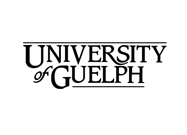 Speaker Series 2013Welcomes: 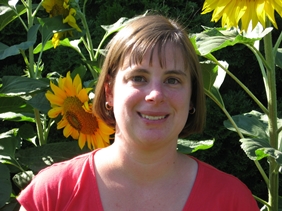 Doreen Fraser, University of Waterloo Topic:  What does the Higgs boson teach us about scientific realism?January 25 @ 3:30 PMMacKinnon Building, Room 228Everyone Welcome! Refreshments following at Faculty Club. Contact Dr. Karen Houle for more information: khoule@uoguelph.ca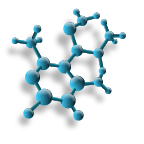 